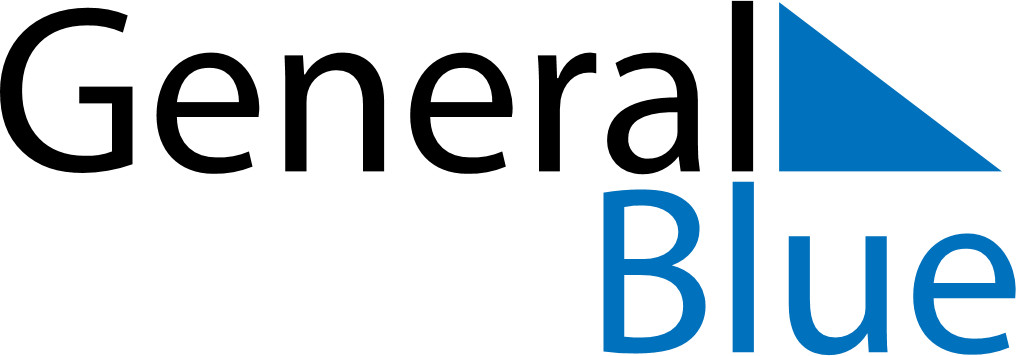 October 2029October 2029October 2029October 2029ColombiaColombiaColombiaMondayTuesdayWednesdayThursdayFridaySaturdaySaturdaySunday12345667891011121313141516171819202021Columbus Day2223242526272728293031